[Ajouter des entrées distinctes pour chaque expérience. Commencez par le plus récent.][Ajouter des entrées distinctes pour chaque cours. Commencez par le plus récent.][Supprimer tous les titres laissés vides.]RENSEIGNEMENTS PERSONNELSRemplacer par Prénom(s) Nom(s)[Tous les titres de CV sont facultatifs. Supprimez tous les titres vides.][Tous les titres de CV sont facultatifs. Supprimez tous les titres vides.]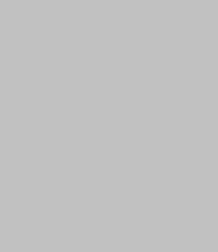  Remplacer par le numéro de la maison, le nom de la rue, la ville, le code postal, le pays 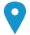  Remplacer par le numéro de     téléphone Remplacer par le numéro de téléphone mobile    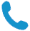 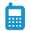  Indiquer l’adresse e-mail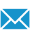 Site(s) personnel(s) de l’État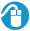 Remplacer par le type de service de messagerie instantanée Remplacer par le(s) compte(s) de messagerie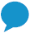 Sexe Entrez le sexe | Date de naissance jj/mm/aaaa | Nationalité Entrez la ou les nationalitésEMPLOI POSTULÉPOSITIONEMPLOI PRÉFÉRÉÉTUDES DEMANDÉESRemplacer par emploi postulé / poste / emploi préféré / études demandées (supprimer les rubriques non pertinentes dans la colonne de gauche)EXPÉRIENCE PROFESSIONNELLE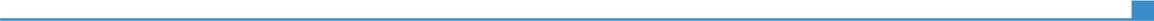 Remplacer par des dates (de - à)Remplacer par profession ou poste occupéRemplacer par des dates (de - à)Remplacer par le nom de l’employeur et la localité (le cas échéant, adresse complète et site Web)Remplacer par des dates (de - à)Remplacer par les activités et responsabilités principalesRemplacer par des dates (de - à)Entreprise ou secteur Remplacer par type d’entreprise ou de secteurÉDUCATION ET FORMATIONRemplacer par des dates (de - à)Remplacer par la qualification décernéeRemplacer par le niveau du CEC (ou autre), le cas échéant.Remplacer par des dates (de - à)Remplacer par le nom et la localité de l’organisme d’enseignement ou de formation (le cas échéant, le pays) Remplacer par le nom et la localité de l’organisme d’enseignement ou de formation (le cas échéant, le pays) Remplacer par des dates (de - à)Remplacer par une liste des principaux sujets abordés ou des compétences acquisesRemplacer par une liste des principaux sujets abordés ou des compétences acquisesCOMPÉTENCES PERSONNELLESLangue(s) maternelle(s)Remplacer par langue(s) maternelle(s)Remplacer par langue(s) maternelle(s)Remplacer par langue(s) maternelle(s)Remplacer par langue(s) maternelle(s)Remplacer par langue(s) maternelle(s)Autre(s) langue(s)COMPRÉHENSION COMPRÉHENSION PARLANT PARLANT ÉCRITURE Autre(s) langue(s)Écoute Lecture Interaction orale Production parlée Remplacer par la langueEntrer dans le niveauEntrer dans le niveauEntrer dans le niveauEntrer dans le niveauEntrer dans le niveauRemplacer par le nom du certificat de langue. Entrez le niveau s’il est connu.Remplacer par le nom du certificat de langue. Entrez le niveau s’il est connu.Remplacer par le nom du certificat de langue. Entrez le niveau s’il est connu.Remplacer par le nom du certificat de langue. Entrez le niveau s’il est connu.Remplacer par le nom du certificat de langue. Entrez le niveau s’il est connu.Remplacer par la langueEntrer dans le niveauEntrer dans le niveauEntrer dans le niveauEntrer dans le niveauEntrer dans le niveauRemplacer par le nom du certificat de langue. Entrez le niveau s’il est connu.Remplacer par le nom du certificat de langue. Entrez le niveau s’il est connu.Remplacer par le nom du certificat de langue. Entrez le niveau s’il est connu.Remplacer par le nom du certificat de langue. Entrez le niveau s’il est connu.Remplacer par le nom du certificat de langue. Entrez le niveau s’il est connu.Niveaux: A1/2: Utilisateur de base - B1/2: Utilisateur indépendant - Utilisateur compétent C1/2Cadre européen commun de référence pour les languesNiveaux: A1/2: Utilisateur de base - B1/2: Utilisateur indépendant - Utilisateur compétent C1/2Cadre européen commun de référence pour les languesNiveaux: A1/2: Utilisateur de base - B1/2: Utilisateur indépendant - Utilisateur compétent C1/2Cadre européen commun de référence pour les languesNiveaux: A1/2: Utilisateur de base - B1/2: Utilisateur indépendant - Utilisateur compétent C1/2Cadre européen commun de référence pour les languesNiveaux: A1/2: Utilisateur de base - B1/2: Utilisateur indépendant - Utilisateur compétent C1/2Cadre européen commun de référence pour les languesCompétences en communicationRemplacez par vos compétences en communication. Précisez dans quel contexte ils ont été acquis. Exemple:Bonnes compétences en communication acquises grâce à mon expérience en tant que directeur des ventesCompétences organisationnelles / managérialesRemplacez-le par vos compétences organisationnelles / managériales. Précisez dans quel contexte ils ont été acquis. Exemple: Leadership (actuellement responsable d’une équipe de 10 personnes)Compétences liées à l’emploiRemplacez-le par des compétences liées à l’emploi qui ne sont pas énumérées ailleurs. Précisez dans quel contexte ils ont été acquis. Exemple: Bonne maîtrise des processus de contrôle qualité (actuellement responsable de l’audit qualité)Compétences informatiquesRemplacez par vos compétences en informatique. Précisez dans quel contexte ils ont été acquis. Exemple:bonne maîtrise des outils Microsoft Office™Autres compétencesRemplacez par d’autres compétences pertinentes qui ne sont pas déjà mentionnées. Précisez dans quel contexte ils ont été acquis. Exemple:menuiseriePermis de conduireRemplacer par catégorie(s) de permis de conduire. Exemple:BINFORMATIONS COMPLEMENTAIRESPublicationsPrésentationsProjetsConférenceSéminairesPrix et distinctionsAdhésionsRéférencesRemplacer par des publications, des présentations, des projets, des conférences, des séminaires, des distinctions honorifiques et des prix, des adhésions, des références. Supprimez les titres non pertinents dans la colonne de gauche.Exemple de publication :How to write a successful CV, New Associated Publishers, Londres, 2002. Exemple de projet :Nouvelle bibliothèque publique du Devon. Architecte principal en charge de la conception, de la production, de l’appel d’offres et de la supervision de la construction (2008-2012). ANNEXESRemplacer par la liste des documents annexés à votre CV. Exemples :des copies des diplômes et des qualifications;témoignage d’emploi ou de placement;publications ou recherches.